Дидактическая разработка (театр по сказке)«Лиса и заяц»Цель: развитие творческой способности и речи детей посредством театрализованной деятельности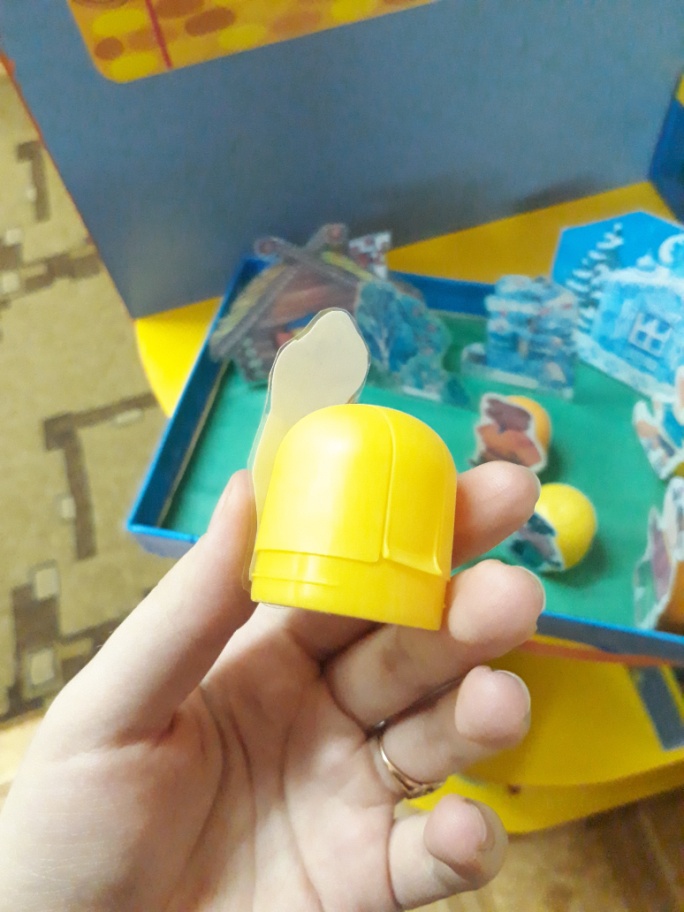 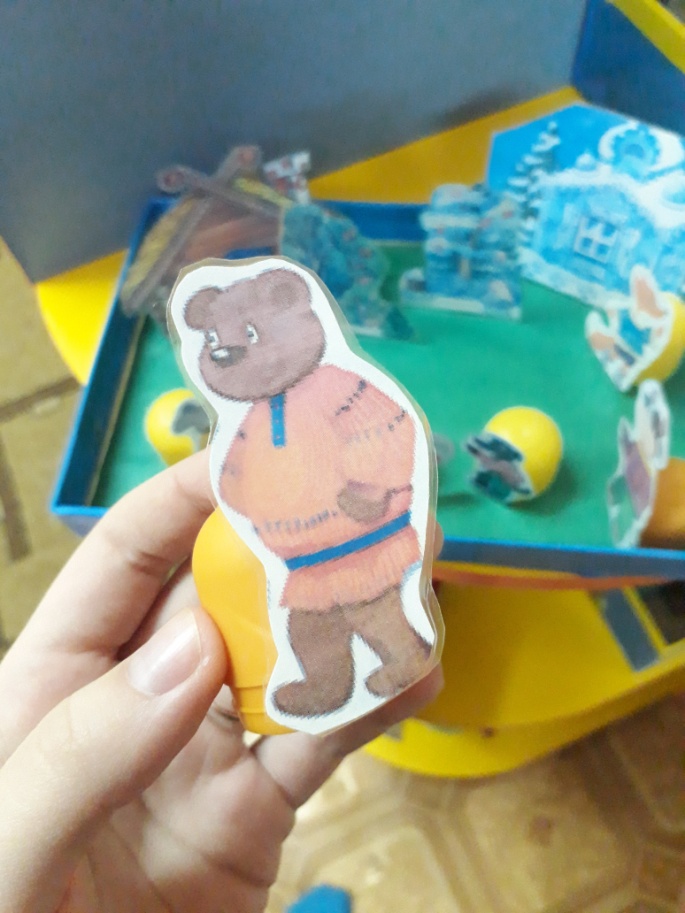 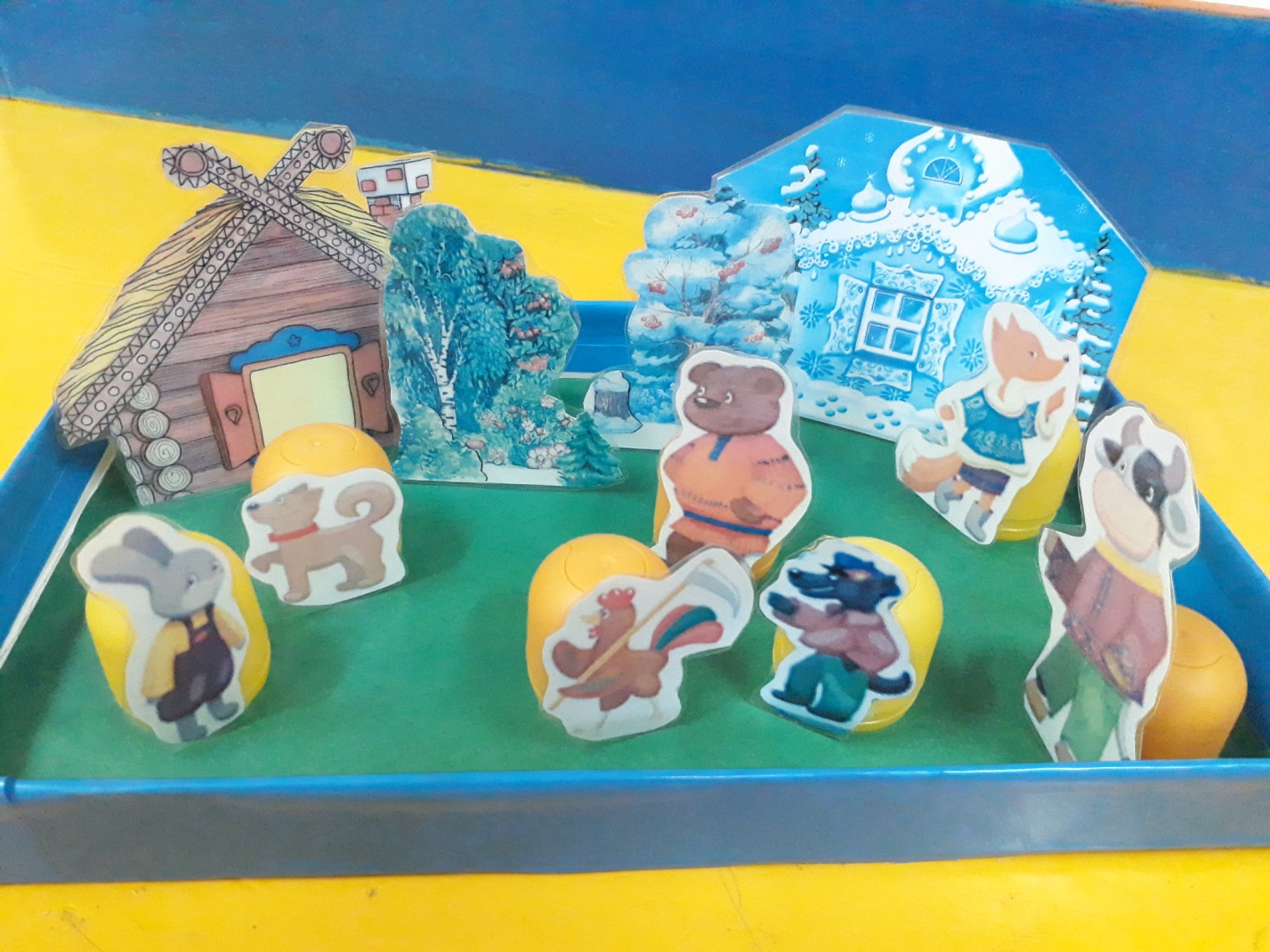 